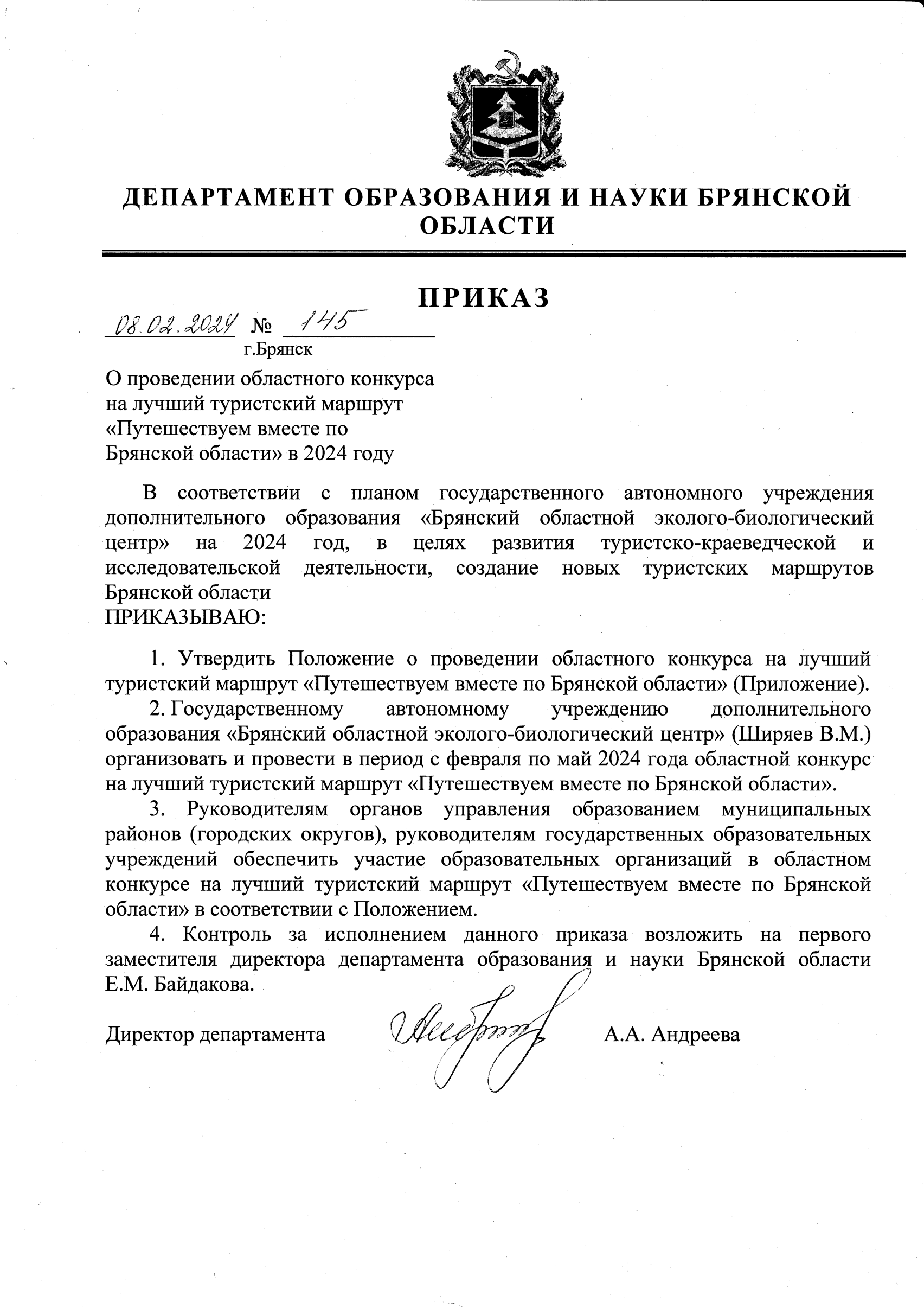                                                                                                Приложениек приказу №  145от 08.02.2024 г.ПОЛОЖЕНИЕоб областном конкурсе на лучший туристский маршрут «Путешествуем вместе по Брянской области»ОБЩИЕ ПОЛОЖЕНИЯ1.1. Настоящее положение определяет порядок организации и проведения областного конкурса на лучший туристский маршрут «Путешествуем вместе по Брянской области» (далее - Конкурс), его организационное обеспечение, а также порядок участия, определение и награждение победителей Конкурса. В рамках Конкурса организуется деятельность педагогов и сотрудников образовательных организаций по разработке, оформлению и представлению новых туристских маршрутов по Брянской области. 1.2. Организаторами Конкурса являются департамент образования и науки Брянской области и ГАУДО «Брянский областной эколого-биологический центр».ЦЕЛЬ И ЗАДАЧИ КОНКУРСА2.1. Цель Конкурса – развитие туристско-краеведческой и исследовательской деятельности, создание новых туристских маршрутов Брянской области.2.2. Задачи Конкурса:- активизация и совершенствование практических навыков, внедрение современных технологий в практику туристско-краеведческой деятельности в образовательных организациях;- создание информационной базы новых туристских маршрутов Брянской области;- выявление и поддержка талантливых педагогов в области туризма и краеведения.3. УЧАСТНИКИ КОНКУРСА3.1. В Конкурсе принимают участие педагогические работники образовательных организаций Брянской области.3.2. В Конкурсе допускается как индивидуальное, так и коллективное участие.4. СРОКИ ПРОВЕДЕНИЯ КОНКУРСА4.1. Конкурс проводится с февраля по май 2024 года.4.2. Конкурсные работы принимаются до 13 мая 2024 года.5. НОМИНАЦИИ, ПОРЯДОК И УСЛОВИЯ ПРОВЕДЕНИЯ КОНКУРСА5.1. Конкурс проводится по следующим номинациям:- лучший культурно-познавательный маршрут (туристский маршрут, включающий выбор определенной тематической направленности);- лучший маршрут выходного дня (туристский маршрут, рассчитанный на один или два выходных дня);- лучший спортивный маршрут (туристский маршрут, рассчитанный для  следующих видов спорта: пешеходный туризм, велосипедный туризм, лыжный туризм, водный туризм (байдарки, сплавы на плотах и т.д.)).5.2. Для участия в Конкурсе необходимо до 13 мая 2024 г. направить  следующие документы в электронном виде на электронный адрес: tur.point32@mail.ru:- заявку на участие в Конкурсе (Приложение 1 к Положению о Конкурсе);- согласие  на обработку персональных данных (Приложение 2 к Положению о Конкурсе);-конкурсную работу, состоящую из текстового описания туристского маршрута (паспорт маршрута), оформленного в соответствии с установленными требованиями (Приложение 3 к Положению о Конкурсе).5.3. Все конкурсные работы, поданные на Конкурс, обратно не возвращаются и не рецензируются.5.4. К участию допускаются работы, содержание которых соответствует настоящему Положению и установленным срокам. 5.5. Каждая конкурсная работа оценивается по следующим критериям от 1 до 10 баллов:- соответствие работы заявленной теме;- уникальность и оригинальность идеи, познавательность маршрута;- новизна элементов маршрута и  насыщенность объектами;- логика построения маршрута, нестандартное планирование маршрута, оригинальные методы подачи информации;- наличие фотоматериалов и качество описательной документации, сопровождающей проект. 5.6. Организаторы Конкурса оставляют за собой право использовать любые конкурсные работы для освещения Конкурса, создания сборников, фотоальбомов и видеофильмов без уведомления авторов и без выплаты им гонораров с сохранением авторских прав.6. РУКОВОДСТВО КОНКУРСОМ 6.1. Общее руководство Конкурсом осуществляет оргкомитет с правами жюри (Приложение 4 к Положению о Конкурсе), который определяет порядок работы жюри, подводит итоги Конкурса.6.2. Оргкомитет оставляет за собою право изменить количество и наименование номинаций, а также количество призовых мест.6.3. Контактное лицо по всем вопросам участия в Конкурсе: Макущенко Наталия Васильевна, методист ГАУДО «Брянский областной эколого-биологический центр», тел: 8 (4832) 64-89-39.7. ПОДВЕДЕНИЕ ИТОГОВ КОНУРСА7.1. Победители и призеры Конкурса награждаются грамотами департамента образования и науки Брянской области.7.2. Все участники, не занявшие призовые места, получают сертификат участника Конкурса.7.3. Маршруты победителей и призеров будут рекомендованы для внесения в Перечень культурно-познавательных маршрутов Брянской области.7.4. Информация о проведении и итогах Конкурса размещается на сайте ГАУДО «Брянский областной эколого-биологический центр»: http://ebc.b-edu.ru/Приложение 1к Положению об областном конкурсе «Путешествуем вместе по Брянской области»Заявкана участие в областном конкурсе на лучший туристский маршрут«Путешествуем вместе по Брянской области»Муниципальное образование_________________________________________Дата заполнения_________________                    Подпись________________Приложение 2к Положению об областном конкурсе «Путешествуем вместе по Брянской области»Заявление – согласиесубъекта на обработку персональных данных (руководителя)Я, _____________________________________, паспорт номер ___________(Ф.И.О.)выданный (кем, когда) ______________________________________________, в соответствии с Федеральным законом от 27.07.2006 г. № 152-ФЗ «О персональных данных» даю согласие ГАУДО «Брянский областной эколого-биологический центр», расположенному по адресу: г.Брянск, ул. 7-ая Линия,13, на обработку моих персональных данных, а именно: Ф.И.О., место работы, контактные телефоны (домашний, мобильный) для обработки (внесение в электронную базу данных, использования в отчетных документах) в целях участия в областном конкурсе на лучший туристский маршрут «Путешествуем вместе по Брянской области».Я подтверждаю своё согласие на передачу моих персональных данных департаменту образования и науки Брянской области.Передача моих персональных данных другим субъектам может осуществляться только с моего письменного согласия.Я утверждаю, что ознакомлен с документами организации, устанавливающими порядок обработки персональных данных, а также с моими правами и обязанностями в этой области.Даю свое согласие организаторам конкурса на использование присланного конкурсного материала (размещение в сети интернет, телепрограммах, участие в творческих проектах и т. п.) с указанием имени автора.Согласие вступает в силу со дня его подписания и действует в течение неопределенного срока. Согласие может быть отозвано мною в любое время на основании моего письменного заявления.         «___»____________ 20__г.			______________________Приложение 3к Положению об областном конкурсе «Путешествуем вместе по Брянской области»Требования к оформлению и содержанию текстового описания туристского маршрута Текстовое описание туристского маршрута выполняется на русском языке в программе Microsoft Word с соблюдением следующих требований: шрифт Times New Roman, кегль 14; межстрочный интервал 1,5, иллюстрации в формате jpg).В описании дается обоснование целей и задач маршрута, расписываются умения и навыки, которые должны получить обучающиеся после совершения путешествия по маршруту. Описываются мероприятия, реализуемые в рамках маршрута с определением объема, содержания и тематик деятельности в период путешествия. Дается детализированный план маршрута с подробным распределением времени, в том числе в части организации возможных видов используемого транспорта, проживания и питания.Текстовое описание туристского маршрута оформляется как Паспорт маршрута.Приложение 4к Положению об областном конкурсе «Путешествуем вместе по Брянской области»Состав оргкомитета с правами жюри областного конкурсана лучший туристский маршрут«Путешествуем вместе по Брянской области»Председатель оргкомитета:  №п/пОбразовательноеучреждениеФ.И.О.участника (полностью)Конкурса;должностьНоминацияКонкурсаНазвание маршрутаКонтактный телефон,e-mailРазработчик маршрутаУказывается образовательная организация, Ф.И.О. разработчика маршрутаНоминация КонкурсаУказывается номинация КонкурсаНаименование туристского маршрутаНазвание маршрутаПредполагаемая целевая аудиторияОбучающиеся (воспитанники), с указанием: - возраста (от... до... лет)Ключевые направления#История #Патриотика #Традиции  #Природа #Активный туризм  #Профессия #Родной  край #Наследие  #Герои # Отечество  #Космос #Исследователи #Будущее #КультураВозможность Интеграции маршрута в  образовательные /воспитательные программыВозможные образовательные и воспитательные эффекты- образовательные программы основного общего образования в рамках внеурочной деятельности;- дополнительные общеобразовательные программы - программы предпрофессиональной подготовки;- программы воспитания /воспитательной работыДоступность для детей с ОВЗ и детей-инвалидовДоступность маршрута для обучающихся с OB3 и детей - инвалидов. Противопоказания по  интеллектуальной, эмоциональной, физической, сенсорной нагрузке.                                                                                                                                                                                                                                                                                                                                                                                            СезонностьУказывается благоприятный рекомендуемый сезон, (месяцы (от и до))-. В разделе могут быть перечислены особые условия, например, требования к экипировке для разной погоды.Продолжительность маршрутаУказывается количество дней, количество ночевок и их условия (в гостинице, в полевых условиях (впалатках; в туристских приютах)Протяженность маршрута Указывается общая протяженность маршрута, с указанием протяженности маршрута на каждом виде транспорта(при комбинированном маршруте)Населенные пункты маршрута и (или) ключевые объекты (точки) маршрутаУказывается краткий перечень населенных пунктов и/или природных объектов, включенных в маршрут.Указываются объекты показа с их точным названием, в хронологической последовательности посещения на местности.Цели и задачи маршрута, в т.ч. образовательные и воспитательныеЦели маршрута формулируются исходя из содержания той программы, в рамках которойреализуется маршрут.Программа маршрутаОписание движения по маршруту по дням, в хронологической последовательности.Описание порядка посещения/ осмотра объектов показа, хронометража движения между объектами со временем передвижения, кратким описаниеммероприятий на маршруте/припосещении/осмотре объекта и т.д.Дается описание даты возникновения/создания объекта (при наличии сведений), типа и вида объекта (исторический,архитектурный, литературный, промышленный и т.д.), истории еговозникновения, другая информация.Карта маршрутаКарта маршрута с видимыми названиями населенных пунктовФотоматериалформат JPG. Ширяев Виктор Михайлович- директор ГАУДО «Брянский областной эколого-биологический центр» - директор ГАУДО «Брянский областной эколого-биологический центр» - директор ГАУДО «Брянский областной эколого-биологический центр» Члены жюри:Клиндух Анна ЮрьевнаМакущенко Наталия Васильевна- заместитель директора по учебно-воспитательной (методической работе)  ГАУДО «Брянский областной эколого-биологический центр» - методист  ГАУДО «Брянский областной эколого-биологический центр»- заместитель директора по учебно-воспитательной (методической работе)  ГАУДО «Брянский областной эколого-биологический центр» - методист  ГАУДО «Брянский областной эколого-биологический центр»Галкина Вера Викторовна- педагог-организатор ГАУДО «Брянский областной эколого-биологический центр»- педагог-организатор ГАУДО «Брянский областной эколого-биологический центр»- педагог-организатор ГАУДО «Брянский областной эколого-биологический центр»Львутина Валентина Ивановна- заведующая отделом туризма, краеведения и физкультурно-спортивной работы ГБУДО «Брянский областной губернаторский Дворец детского и юношеского творчества имени Ю.А. Гагарина»